APPEL A CANDIDATURES A destination des journalistes tchadiensDans le cadre du projet Desinfox Tchad financé par l’Ambassade de France au Tchad, les CALF renforceront les capacités linguistiques, techniques de réception et d’expression en français de 120 journalistes tchadiens sur 24 mois provenant de différents médias. 60 journalistes bénéficieront de ce renforcement en 2022. La sélection de ces journalistes s’effectue à travers le présent appel à candidatures.L’accompagnement proposé consiste en un test de placement, la fourniture d’un KIT pédagogique, 200 heures de formation, 30 heures de préparation aux examens DELF et DALF et, enfin, passage de ces examens.Les candidats devront s’engager à suivre l’ensemble du processus de formation dont les horaires aménagés seront compatibles avec le maintien d’une activité professionnelle. Le dossier de candidature, à retourner à la Maison des médias ou à la Hama, doit obligatoirement comporter :Un Curriculum Vitae Une lettre de motivationUn engagement sur l’honneur confirmant l’engagement du candidat à suivre la formation dans son ensembleDate de clôture de l’appel à candidatures : 20 juillet 2022Date de présélections des dossiers de candidatures : 28 juillet 2022Date d’annonce des candidatures sélectionnées : 03 aout 2022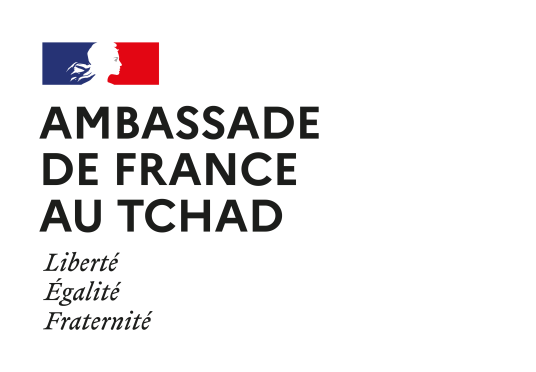 